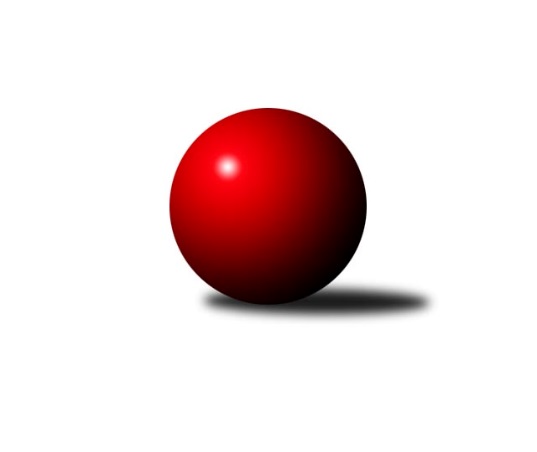 Č.5Ročník 2021/2022	17.10.2021Nejlepšího výkonu v tomto kole: 2729 dosáhlo družstvo: KK Šumperk ASeveromoravská divize 2021/2022Výsledky 5. kolaSouhrnný přehled výsledků:SKK Ostrava ˝A˝	- TJ Spartak Bílovec ˝A˝	7:1	2468:2443	7.0:5.0	16.10.TJ Opava ˝B˝	- TJ VOKD Poruba ˝A˝	6:2	2645:2597	9.0:3.0	16.10.TJ Sokol Bohumín ˝B˝	- TJ Sokol Sedlnice ˝A˝	0:8	2524:2620	3.0:9.0	16.10.KK Šumperk A	- TJ Michalkovice A	6:2	2729:2580	8.0:4.0	16.10.TJ Odry ˝B˝	- SKK Jeseník ˝A˝		dohrávka		23.10.HKK Olomouc ˝B˝	- TJ Horní Benešov ˝D˝		dohrávka		23.10.Tabulka družstev:	1.	HKK Olomouc ˝B˝	4	4	0	0	25.0 : 7.0 	27.5 : 20.5 	 2592	8	2.	TJ Opava ˝B˝	5	4	0	1	25.0 : 15.0 	34.0 : 26.0 	 2598	8	3.	KK Šumperk A	5	3	1	1	23.0 : 17.0 	36.5 : 23.5 	 2668	7	4.	SKK Jeseník ˝A˝	4	3	0	1	17.0 : 15.0 	28.5 : 19.5 	 2575	6	5.	TJ Spartak Bílovec ˝A˝	5	3	0	2	24.0 : 16.0 	37.5 : 22.5 	 2619	6	6.	SKK Ostrava ˝A˝	5	2	1	2	21.0 : 19.0 	27.5 : 32.5 	 2503	5	7.	TJ Sokol Sedlnice ˝A˝	5	2	1	2	19.0 : 21.0 	29.5 : 30.5 	 2521	5	8.	TJ Horní Benešov ˝D˝	4	2	0	2	17.0 : 15.0 	25.5 : 22.5 	 2493	4	9.	TJ Michalkovice A	5	2	0	3	19.0 : 21.0 	23.5 : 36.5 	 2495	4	10.	TJ Sokol Bohumín ˝B˝	5	1	0	4	14.0 : 26.0 	24.5 : 35.5 	 2542	2	11.	TJ VOKD Poruba ˝A˝	5	0	1	4	12.0 : 28.0 	24.0 : 36.0 	 2458	1	12.	TJ Odry ˝B˝	4	0	0	4	8.0 : 24.0 	17.5 : 30.5 	 2569	0Podrobné výsledky kola:	 SKK Ostrava ˝A˝	2468	7:1	2443	TJ Spartak Bílovec ˝A˝	Jan Pavlosek	 	 203 	 213 		416 	 2:0 	 398 	 	200 	 198		Michal Kudela	Radek Foltýn	 	 208 	 198 		406 	 0:2 	 459 	 	234 	 225		Petr Číž	Miroslav Pytel	 	 224 	 198 		422 	 1:1 	 417 	 	198 	 219		Tomáš Binar	Tomáš Polášek	 	 195 	 186 		381 	 1:1 	 379 	 	174 	 205		Antonín Fabík	Jiří Trnka	 	 215 	 218 		433 	 2:0 	 398 	 	205 	 193		Milan Zezulka	Michal Blinka	 	 192 	 218 		410 	 1:1 	 392 	 	208 	 184		Filip Sýkorarozhodčí:  Vedoucí družstevNejlepší výkon utkání: 459 - Petr Číž	 TJ Opava ˝B˝	2645	6:2	2597	TJ VOKD Poruba ˝A˝	Zdeněk Chlopčík	 	 207 	 204 		411 	 2:0 	 400 	 	203 	 197		Jáchym Kratoš	Pavel Martinec	 	 240 	 222 		462 	 2:0 	 430 	 	234 	 196		Lukáš Trojek	Břetislav Mrkvica	 	 221 	 234 		455 	 1:1 	 439 	 	222 	 217		Martin Skopal	Rudolf Haim	 	 189 	 236 		425 	 1:1 	 431 	 	221 	 210		Rostislav Bareš	Aleš Fischer	 	 211 	 240 		451 	 1:1 	 466 	 	237 	 229		Jiří Kratoš	Svatopluk Kříž	 	 220 	 221 		441 	 2:0 	 431 	 	212 	 219		Pavel Hrabecrozhodčí:  Vedoucí družstevNejlepší výkon utkání: 466 - Jiří Kratoš	 TJ Sokol Bohumín ˝B˝	2524	0:8	2620	TJ Sokol Sedlnice ˝A˝	Libor Krajčí	 	 199 	 208 		407 	 0:2 	 425 	 	206 	 219		Jan Stuchlík	René Světlík	 	 196 	 220 		416 	 1:1 	 428 	 	220 	 208		Michaela Tobolová	Štefan Dendis	 	 231 	 193 		424 	 1:1 	 439 	 	227 	 212		Rostislav Kletenský	Michal Zych	 	 216 	 213 		429 	 1:1 	 439 	 	230 	 209		Ladislav Petr	Lada Péli	 	 219 	 206 		425 	 0:2 	 451 	 	225 	 226		Miroslav Mikulský	Dalibor Hamrozy	 	 213 	 210 		423 	 0:2 	 438 	 	216 	 222		Milan Janyškarozhodčí: Honlová MartinaNejlepší výkon utkání: 451 - Miroslav Mikulský	 KK Šumperk A	2729	6:2	2580	TJ Michalkovice A	Pavel Heinisch	 	 234 	 227 		461 	 1:1 	 450 	 	215 	 235		Jiří Řepecký	Miroslav Smrčka	 	 241 	 206 		447 	 1:1 	 440 	 	221 	 219		Josef Jurášek	Rostislav Biolek	 	 229 	 226 		455 	 2:0 	 405 	 	194 	 211		Petr Řepecký	František Habrman	 	 231 	 214 		445 	 1:1 	 446 	 	224 	 222		Josef Linhart	Jaromír Rabenseifner	 	 231 	 265 		496 	 2:0 	 394 	 	200 	 194		Petr Řepecký	Gustav Vojtek	 	 217 	 208 		425 	 1:1 	 445 	 	211 	 234		Martin Ščerbarozhodčí: Gustav VojtekNejlepší výkon utkání: 496 - Jaromír RabenseifnerPořadí jednotlivců:	jméno hráče	družstvo	celkem	plné	dorážka	chyby	poměr kuž.	Maximum	1.	Vojtěch Rozkopal 	TJ Odry ˝B˝	471.50	316.5	155.0	5.5	2/3	(516)	2.	Svatopluk Kříž 	TJ Opava ˝B˝	466.00	302.5	163.5	4.0	2/3	(491)	3.	Miroslav Vala 	SKK Jeseník ˝A˝	457.50	309.0	148.5	9.0	2/3	(496)	4.	Tomáš Binar 	TJ Spartak Bílovec ˝A˝	455.38	304.8	150.6	2.8	4/4	(509)	5.	Jiří Kratoš 	TJ VOKD Poruba ˝A˝	454.38	303.6	150.8	4.3	4/4	(501)	6.	Pavel Heinisch 	KK Šumperk A	453.78	315.2	138.6	4.3	3/3	(488)	7.	Petr Rak 	TJ Horní Benešov ˝D˝	453.67	303.2	150.5	4.0	3/3	(471)	8.	Petr Číž 	TJ Spartak Bílovec ˝A˝	453.00	315.0	138.0	4.5	4/4	(460)	9.	František Habrman 	KK Šumperk A	452.78	314.3	138.4	9.4	3/3	(479)	10.	Gustav Vojtek 	KK Šumperk A	451.56	313.6	138.0	4.2	3/3	(475)	11.	Ladislav Petr 	TJ Sokol Sedlnice ˝A˝	451.50	304.2	147.3	6.2	3/4	(492)	12.	Rudolf Haim 	TJ Opava ˝B˝	450.89	301.4	149.4	7.2	3/3	(475)	13.	Lada Péli 	TJ Sokol Bohumín ˝B˝	449.50	299.0	150.5	5.2	3/3	(456)	14.	Michal Smejkal 	SKK Jeseník ˝A˝	446.67	294.2	152.5	3.8	3/3	(468)	15.	Milan Janyška 	TJ Sokol Sedlnice ˝A˝	446.38	286.0	160.4	2.4	4/4	(466)	16.	Milan Sekanina 	HKK Olomouc ˝B˝	446.00	314.0	132.0	2.5	3/3	(465)	17.	Jaromír Rabenseifner 	KK Šumperk A	444.17	311.7	132.5	5.2	3/3	(496)	18.	Martin Ščerba 	TJ Michalkovice A	442.00	294.0	148.0	8.0	3/4	(455)	19.	Michal Zych 	TJ Sokol Bohumín ˝B˝	440.22	296.9	143.3	5.1	3/3	(459)	20.	Lukáš Dadák 	HKK Olomouc ˝B˝	437.33	304.0	133.3	4.3	3/3	(455)	21.	Rostislav Biolek 	KK Šumperk A	436.56	301.1	135.4	5.1	3/3	(464)	22.	Michal Blažek 	TJ Horní Benešov ˝D˝	435.83	298.5	137.3	6.2	3/3	(458)	23.	Leopold Jašek 	HKK Olomouc ˝B˝	433.83	297.5	136.3	4.8	3/3	(465)	24.	Dušan Říha 	HKK Olomouc ˝B˝	433.33	298.0	135.3	7.0	3/3	(471)	25.	Pavel Hannig 	SKK Jeseník ˝A˝	433.33	314.0	119.3	8.7	3/3	(453)	26.	Jiří Fárek 	SKK Jeseník ˝A˝	433.00	304.0	129.0	6.7	3/3	(452)	27.	Pavel Martinec 	TJ Opava ˝B˝	433.00	306.6	126.4	7.6	3/3	(462)	28.	Stanislav Ovšák 	TJ Odry ˝B˝	432.00	294.7	137.3	4.7	3/3	(459)	29.	Miroslav Smrčka 	KK Šumperk A	432.00	305.8	126.2	9.7	3/3	(456)	30.	Pavel Hrabec 	TJ VOKD Poruba ˝A˝	431.75	294.9	136.9	7.0	4/4	(446)	31.	David Binar 	TJ Spartak Bílovec ˝A˝	431.17	294.3	136.8	3.3	3/4	(444)	32.	Miroslav Složil 	SKK Ostrava ˝A˝	430.75	291.0	139.8	5.8	2/3	(449)	33.	Michal Kudela 	TJ Spartak Bílovec ˝A˝	430.75	291.4	139.4	2.8	4/4	(471)	34.	Miroslav Mikulský 	TJ Sokol Sedlnice ˝A˝	430.17	303.8	126.3	7.7	3/4	(451)	35.	Dalibor Hamrozy 	TJ Sokol Bohumín ˝B˝	427.67	302.0	125.7	5.0	2/3	(430)	36.	Jaromíra Smejkalová 	SKK Jeseník ˝A˝	426.67	296.5	130.2	5.3	3/3	(448)	37.	Josef Šrámek 	HKK Olomouc ˝B˝	426.17	299.0	127.2	7.3	3/3	(447)	38.	Ondřej Gajdičiar 	TJ Odry ˝B˝	425.33	296.2	129.2	5.3	3/3	(449)	39.	Jana Frydrychová 	TJ Odry ˝B˝	425.00	299.7	125.3	8.7	3/3	(498)	40.	Zdeněk Chlopčík 	TJ Opava ˝B˝	424.11	295.1	129.0	8.8	3/3	(453)	41.	Břetislav Mrkvica 	TJ Opava ˝B˝	422.75	300.3	122.5	6.8	2/3	(455)	42.	Jiří Trnka 	SKK Ostrava ˝A˝	422.67	290.6	132.1	4.7	3/3	(447)	43.	Jan Strnadel 	TJ Opava ˝B˝	422.33	287.2	135.2	7.7	3/3	(429)	44.	Karel Šnajdárek 	TJ Odry ˝B˝	420.83	297.2	123.7	7.7	3/3	(445)	45.	Jiří Řepecký 	TJ Michalkovice A	420.63	291.3	129.4	6.8	4/4	(450)	46.	Jiří Madecký 	TJ Odry ˝B˝	420.25	296.0	124.3	10.3	2/3	(435)	47.	Daniel Dudek 	TJ Michalkovice A	419.67	289.7	130.0	5.3	3/4	(431)	48.	Radek Foltýn 	SKK Ostrava ˝A˝	418.67	293.8	124.8	7.5	2/3	(457)	49.	Miroslav Pytel 	SKK Ostrava ˝A˝	418.50	285.7	132.8	6.5	3/3	(438)	50.	Zdeněk Smrža 	TJ Horní Benešov ˝D˝	417.25	291.5	125.8	6.8	2/3	(445)	51.	Radek Malíšek 	HKK Olomouc ˝B˝	417.17	297.0	120.2	9.5	3/3	(435)	52.	Jan Stuchlík 	TJ Sokol Sedlnice ˝A˝	417.00	292.9	124.1	9.8	4/4	(428)	53.	Mariusz Gierczak 	TJ Opava ˝B˝	416.50	294.5	122.0	7.0	2/3	(433)	54.	Josef Linhart 	TJ Michalkovice A	416.17	289.5	126.7	5.7	3/4	(446)	55.	Aleš Fischer 	TJ Opava ˝B˝	416.17	294.5	121.7	8.3	2/3	(451)	56.	Michal Blinka 	SKK Ostrava ˝A˝	415.44	294.1	121.3	9.1	3/3	(445)	57.	Filip Sýkora 	TJ Spartak Bílovec ˝A˝	415.33	282.0	133.3	5.7	3/4	(430)	58.	Jaromír Hendrych 	TJ Horní Benešov ˝D˝	414.83	298.2	116.7	9.7	3/3	(458)	59.	Petr Řepecký 	TJ Michalkovice A	413.75	296.5	117.3	6.8	4/4	(437)	60.	Jan Pavlosek 	SKK Ostrava ˝A˝	412.22	284.2	128.0	7.1	3/3	(439)	61.	Antonín Fabík 	TJ Spartak Bílovec ˝A˝	411.00	287.3	123.8	11.8	4/4	(434)	62.	David Láčík 	TJ Horní Benešov ˝D˝	410.00	281.5	128.5	7.5	2/3	(442)	63.	Libor Krajčí 	TJ Sokol Bohumín ˝B˝	409.67	289.1	120.6	9.2	3/3	(449)	64.	Michal Bezruč 	TJ VOKD Poruba ˝A˝	409.33	290.2	119.2	7.5	3/4	(425)	65.	Rostislav Kletenský 	TJ Sokol Sedlnice ˝A˝	408.75	279.1	129.6	6.6	4/4	(439)	66.	Lukáš Trojek 	TJ VOKD Poruba ˝A˝	408.63	292.0	116.6	7.6	4/4	(430)	67.	Martin Švrčina 	TJ Horní Benešov ˝D˝	406.17	291.8	114.3	7.7	3/3	(465)	68.	René Světlík 	TJ Sokol Bohumín ˝B˝	406.00	301.3	104.7	11.5	3/3	(416)	69.	Josef Jurášek 	TJ Michalkovice A	403.75	282.5	121.3	7.3	4/4	(440)	70.	Rostislav Cundrla 	SKK Jeseník ˝A˝	403.25	288.3	115.0	8.5	2/3	(459)	71.	Michaela Tobolová 	TJ Sokol Sedlnice ˝A˝	403.13	282.5	120.6	7.6	4/4	(428)	72.	Petr Řepecký 	TJ Michalkovice A	397.63	289.3	108.4	11.4	4/4	(424)	73.	Alfréd Hermann 	TJ Sokol Bohumín ˝B˝	397.00	279.5	117.5	9.0	2/3	(400)	74.	Václav Smejkal 	SKK Jeseník ˝A˝	395.50	287.5	108.0	11.0	2/3	(402)	75.	Jáchym Kratoš 	TJ VOKD Poruba ˝A˝	386.88	278.9	108.0	12.3	4/4	(407)	76.	Martin Skopal 	TJ VOKD Poruba ˝A˝	361.50	260.5	101.0	16.1	4/4	(439)		Jozef Kuzma 	TJ Sokol Bohumín ˝B˝	451.00	293.0	158.0	8.0	1/3	(451)		Vladimír Štacha 	TJ Spartak Bílovec ˝A˝	449.00	305.0	144.0	6.0	2/4	(469)		Milan Zezulka 	TJ Spartak Bílovec ˝A˝	445.75	300.0	145.8	3.3	2/4	(499)		Petra Rosypalová 	SKK Jeseník ˝A˝	445.00	302.0	143.0	4.0	1/3	(445)		Jaroslav Sedlář 	KK Šumperk A	445.00	312.0	133.0	5.0	1/3	(445)		Radek Hejtman 	HKK Olomouc ˝B˝	441.00	302.0	139.0	3.0	1/3	(441)		Petra Rosypalová 	SKK Jeseník ˝A˝	440.00	307.0	133.0	12.0	1/3	(440)		Vladimír Korta 	SKK Ostrava ˝A˝	433.00	290.0	143.0	3.0	1/3	(433)		Rostislav Bareš 	TJ VOKD Poruba ˝A˝	431.00	283.0	148.0	11.0	1/4	(431)		Štefan Dendis 	TJ Sokol Bohumín ˝B˝	429.00	304.0	125.0	9.3	1/3	(436)		Jan Kučák 	TJ Odry ˝B˝	425.00	293.0	132.0	7.0	1/3	(425)		Veronika Ovšáková 	TJ Odry ˝B˝	404.00	271.0	133.0	4.0	1/3	(404)		Jan Frydrych 	TJ Odry ˝B˝	399.00	272.0	127.0	6.0	1/3	(399)		Hana Zaškolná 	TJ Sokol Bohumín ˝B˝	396.00	286.0	110.0	8.0	1/3	(396)		Martina Honlová 	TJ Sokol Bohumín ˝B˝	392.00	287.0	105.0	13.0	1/3	(392)		Petr Kowalczyk 	TJ Sokol Sedlnice ˝A˝	388.00	274.0	114.0	14.0	1/4	(388)		Tomáš Polášek 	SKK Ostrava ˝A˝	387.50	262.0	125.5	4.5	1/3	(394)		Renáta Janyšková 	TJ Sokol Sedlnice ˝A˝	350.00	266.0	84.0	10.0	1/4	(350)		Pavla Hendrychová 	TJ Horní Benešov ˝D˝	342.00	253.0	89.0	18.0	1/3	(342)Sportovně technické informace:Starty náhradníků:registrační číslo	jméno a příjmení 	datum startu 	družstvo	číslo startu10698	Tomáš Polášek	16.10.2021	SKK Ostrava ˝A˝	2x8770	Rostislav Bareš	16.10.2021	TJ VOKD Poruba ˝A˝	1x
Hráči dopsaní na soupisku:registrační číslo	jméno a příjmení 	datum startu 	družstvo	Program dalšího kola:6. kolo23.10.2021	so	9:00	TJ Odry ˝B˝ - SKK Jeseník ˝A˝ (dohrávka z 5. kola)	23.10.2021	so	10:00	HKK Olomouc ˝B˝ - TJ Horní Benešov ˝D˝ (dohrávka z 5. kola)	6.11.2021	so	9:00	TJ VOKD Poruba ˝A˝ - TJ Odry ˝B˝	6.11.2021	so	9:00	TJ Sokol Sedlnice ˝A˝ - TJ Opava ˝B˝	6.11.2021	so	9:00	TJ Spartak Bílovec ˝A˝ - TJ Sokol Bohumín ˝B˝	6.11.2021	so	9:00	TJ Michalkovice A - SKK Ostrava ˝A˝	6.11.2021	so	10:00	SKK Jeseník ˝A˝ - HKK Olomouc ˝B˝	6.11.2021	so	10:00	TJ Horní Benešov ˝D˝ - KK Šumperk A	Nejlepší šestka kola - absolutněNejlepší šestka kola - absolutněNejlepší šestka kola - absolutněNejlepší šestka kola - absolutněNejlepší šestka kola - dle průměru kuželenNejlepší šestka kola - dle průměru kuželenNejlepší šestka kola - dle průměru kuželenNejlepší šestka kola - dle průměru kuželenNejlepší šestka kola - dle průměru kuželenPočetJménoNázev týmuVýkonPočetJménoNázev týmuPrůměr (%)Výkon1xJaromír RabenseifnerŠumperk A4962xPetr ČížBílovec A114.644592xJana FrydrychováTJ Odry B4711xJaromír RabenseifnerŠumperk A111.434963xJiří KratošVOKD A4661xJiří TrnkaOstrava A108.154331xRostislav CundrlaJeseník A4662xJana FrydrychováTJ Odry B108.14711xPavel HannigJeseník A4654xJiří KratošVOKD A107.574662xMichal SmejkalJeseník A4641xRostislav CundrlaJeseník A106.96466